На основу члана 63.  Став 5. Закона о јавним набавкама („Службени гласник РС”, број 124/12,14/15 и 68/15), Математички факултет објављује:-ОБАВЕШТЕЊЕ О ПРОДУЖЕЊУ РОКА ЗА ПОДНОШЕЊЕ ПОНУДА- 
јавна набавка електричне енергије за потребе Математичког факултета Универзитета у Београду, на местима потрошње Ватрослава Јагића 5, Волгина 7 и Светог Николе 39
ЈН - 09/2018Назив наручиоца: Математички факултет
Врста наручиоца: Установа
Адреса наручиоца: Студентски трг 16, Београд
Интернет страна наручиоца: www.matf.bg.ac.rs
Врста поступка јавне набавке: Јавна набавка мале вредностиПродужење рока за подношење: Понуда
Врста предмета набавке: Добра
Опис предмета набавке: Електрична енергија
Назив и ознака из општег речника набавки: 09310000 - 5, електрична енергијаДатум објављивања позива за подношење понуда: 28.06.2018.
Датум објављивања обавештења о продужењу рока: 03.07.2018.
Разлог за продужење рока: Измена конкурсне документације осам или мање дана пре истека рока за подношење понуда.
Време и место подношења понуда (нови рок): 10.07.2018. до 13:30 часова, Математички факултет, Студентски трг 16, Београд
Време и место отварања понуда: 10.07.2018. у 14:00 часова, Математички факултет, Студентски трг 16, Београд
Лице за контакт: ivanad@matf.bg.ac.rs             УНИВЕРЗИТЕТ У БЕОГРАДУ МАТЕМАТИЧКИ ФАКУЛТЕТ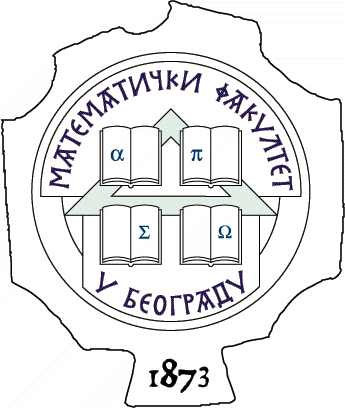  11000 БЕОГРАД, Студентски трг 16, Тел./факс 2630-151, e-mail: matf@matf.bg.ac.rs, http:///www.matf.bg.ac.rs 